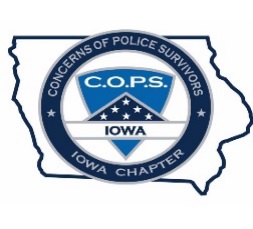 			IOWA C.O.P.S. SCHOLARSHIP APPLICATION The Iowa C.O.P.S. Scholarship is available to assist surviving children and spouses of officers whose deaths are deemed “line-of-duty” deaths as determined by the Federal Bureau of Investigation (FBI), or Bureau of Justice Assistance’s Public Safety Officers’ benefits Program (PSOB), or the National Law Enforcement Officers Memorial Fund (NLEOMF) or the Fraternal Order of Police (FOP). Assistance may be available for tuition and school fees for undergraduate and graduate classes, vocational, technical and career training up to $5,000 total per school year. Applicants for this scholarship must be a surviving child or spouse of a fallen Iowa police officer or correctional officer who was killed in the line of duty. Iowa C.O.P.S. is dedicated to ensuring that survivors continue to feel supported through their educational journey. Please select your application status: 								    New Applicant    	    Application for Scholarship Renewal The following documents are required with your application: New Applicant: Copy of letter of Acceptance  Copy of High School Transcripts with a 2.0 GPA or higher Scholarship Renewal Applicant: Copy of College Transcripts from pervious academic year with a 2.0 GPA or higher (Possible exceptions may be considered for students that encountered an unexpected hardship throughout the year. Scholarship applicant must go before the Iowa C.O.P.S. board to be considered for renewal if he/she does not meet the renewal criteria).Please note that your application must be received by the Iowa C.O.P.S. Chapter Director no later than June 1st, 2020. Applications can be delivered to the current chapter director in person or mailed to the following: Iowa C.O.P.S. Attention: Scholarship CommitteeP. O. Box 52 Granger, Iowa 50109 			IOWA C.O.P.S. SCHOLARSHIP APPLICATION General Information: Applicant’s Name:  _________________________________ Date of Birth: ________________Mailing Address: _______________________________________________________________City, State, Zip Code : ___________________________________________________________Contact Information: Email: ______________________________________________________________________Cell Phone _________________________ Alternate Phone: ___________________________Check One of the following: To qualify for the Iowa C.O.P.S. Scholarship you must fit one of the following categories:  Surviving Spouse   	 Surviving Child 	If child, state current age:  ______________Fallen Officer Information: Fallen Officer’s Name _____________________________________EOW Date ____________Department Name ____________________________City ________________ State _________Education Plans: Name of College / Technical School ________________________________________________School Mailing Address __________________________________________________________City, State, Zip Code ____________________________________________________________ 			IOWA C.O.P.S. SCHOLARSHIP APPLICATION Course of Study (i.e. Associates Degree, Bachelor’s Degree, Master’s Degree, Graduate Degree, Vocational Certificate/License)__________________________________________________________________________________________________________________________________________________________________________________________________________________________________________I understand:that Iowa C.O.P.S. scholarships are subject to the availability of funds; that the Iowa C.O.P.S. board has sole discretion in determining the allocation of available funds; that the receipt of a scholarship award does not guarantee any future awards; that this scholarship application is for the August 2020- August 2021 school year and that I must reapply to be considered for the August 2021- August 2022 academic year.  that if I do not meet the required standards (2.0 GPA) that I will become ineligible for scholarship renewal for one academic year. that the Iowa C.O.P.S. board will review all scholarship applications and if I am selected to receive the scholarship, the scholarship award will be paid directly to me to apply towards my schooling expenses. My spouse or parent served as a law enforcement officer or corrections officer in the state of Iowa and his/her death meets the Government requirement criteria for line-of-duty death. All information contained in this application and attachments are true and accurate to the best of my knowledge. I understand Iowa C.O.P.S. may verify any and all information contained in this application and any misrepresentations will result in an immediate rejection of this application. Incomplete applications will not be considered. Printed Name of Applicant: ____________________________ Date: _____________________Signature of Applicant: _______________________________ Date: ______________________